ФОТООТЧЕТ «Старый Новый год» в старшей (разновозрастной) группеЕсть любимый всеми праздник -Старый Новый Год!Он подарками нас дразнит,Счастье в дом несет!Мы с тобою праздник этотВстретим в январе.Будет пусть сверкать огнямиЕлка детворе!Все отметим этот праздникМы в кругу друзей,Пусть сегодня в нашем залеБудет веселей!Ведущий: Именно в ночь с 13 на 14 января и наступает Новый год по-старому. Поддержать старый стиль помогает православная церковь, которая продолжает отмечать все церковные праздники.Вечером селяне наряжались, надевали маски и выходили на улицу щедровать. Шли к родственникам и соседям, пели щедривки – специальные песни, величающие хозяев дома. Поэтому 13 января еще называли щедрухой.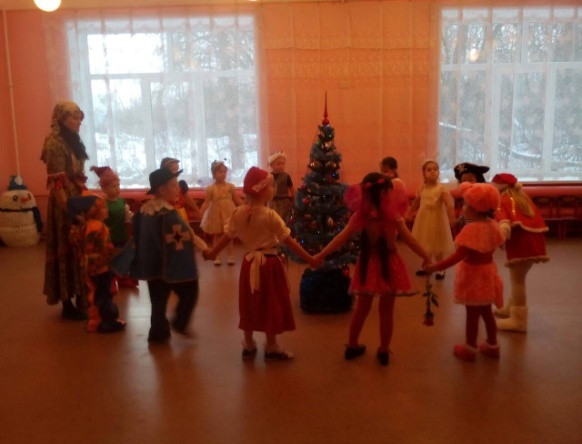 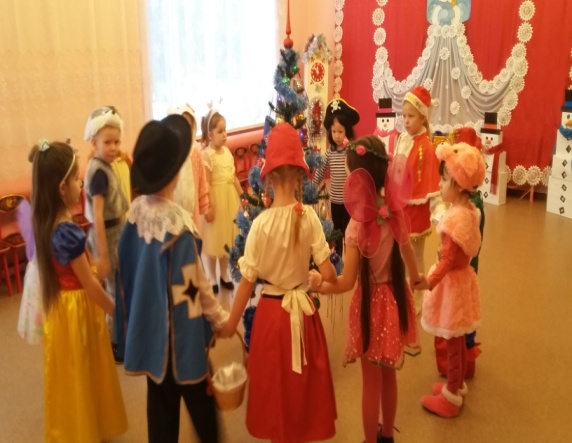 Дети старшей разновозрастной группы исполняют хоровод «Ну-ка вместе хлоп-хлоп-хлоп»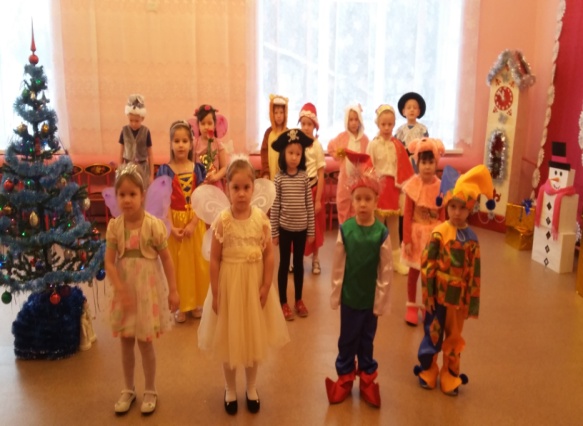 Танец «Конфети»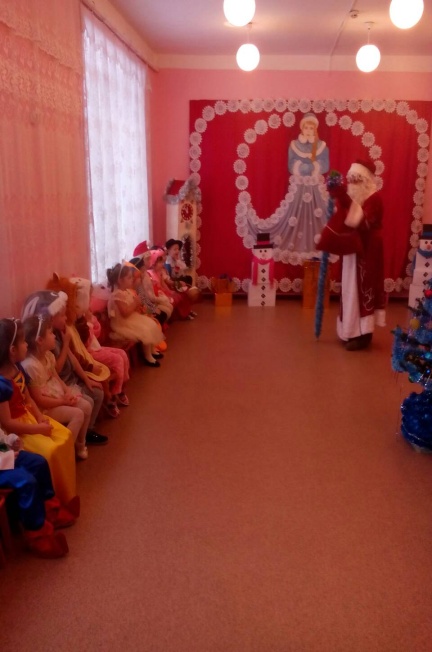 Дед Мороз:С новым годом Старым Годом! Поздравляю всех детей!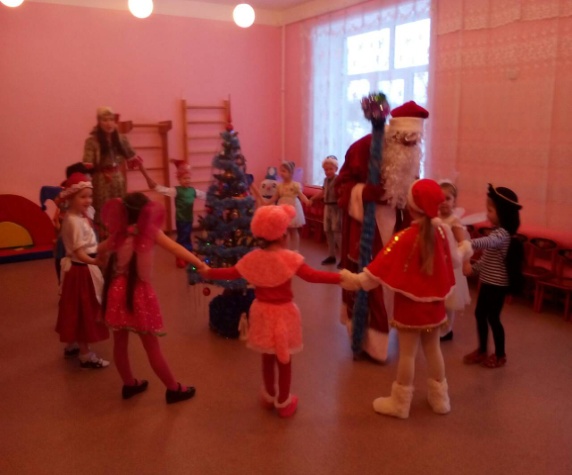 Игра «Вот попался к нам в кружок»Дед Мороз:Ох, устал, устал, устал!Вон как весело плясал.Вы веселье продолжайтеСлавно Новый Год встречайтеНу, а мне пора прощатьсяИ на Север возвращаться.До свиданья, детвора. До встречи в следующем году.Ведущий: В рождественские праздники существовал обычай: ребята и девушки собирались группами, ходили по домам, поздравляли хозяев и желали им всего самого лучшего. Поздравляли они не просто словами, а специальными песнями. Они назывались колядками, отсюда - колядовать.Иван:Здравствуйте, красны девицы!Здравствуйте, добрые молодцы!Добрый день, всем людям добрым.Поздравляем со Старым Новым годом!Все на колядки пришли сюда ребятки!Пришла коляда! Подавай пирога!Не дашь куриную лапку - уведем бабку!Не дашь кусок хлеба - уведем деда!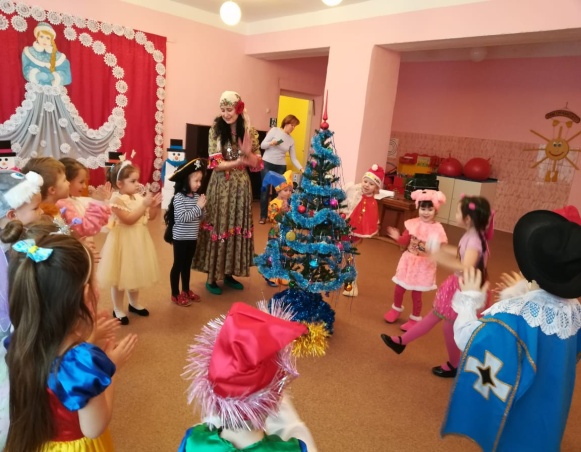 Игра «Снежок»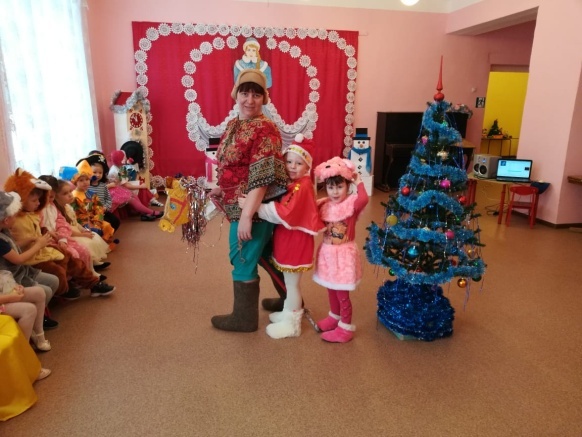 Иван: Хотите покататься на лошадке?Баба-Яга:Что с ногами не поймуВправо, влево носятся.Не стоят они на местеТак плясать и просятся!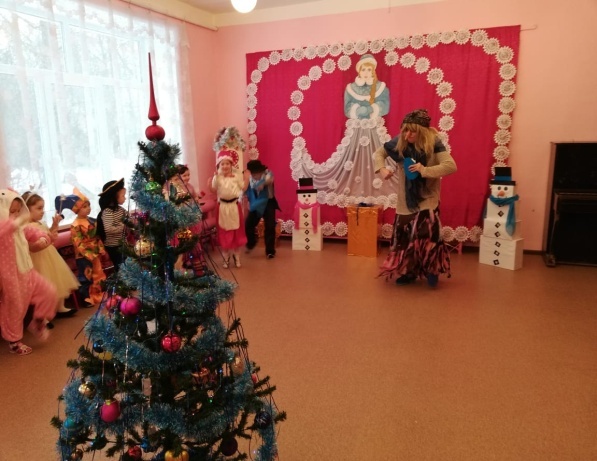 Танец бабы яги.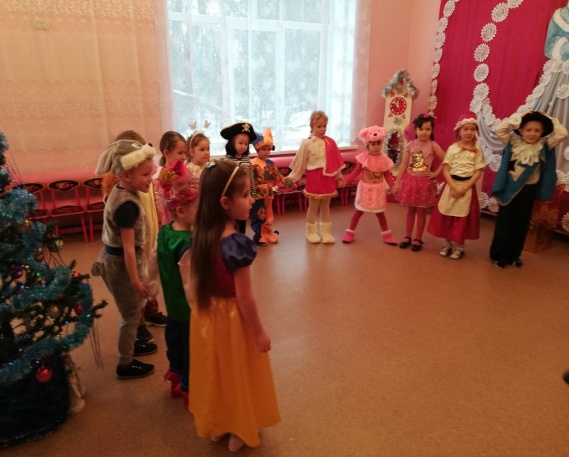 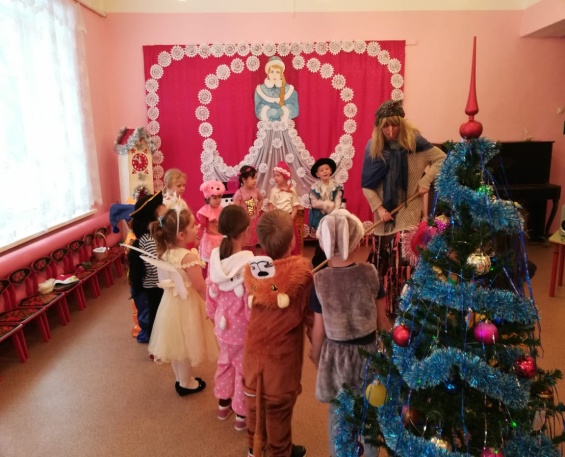 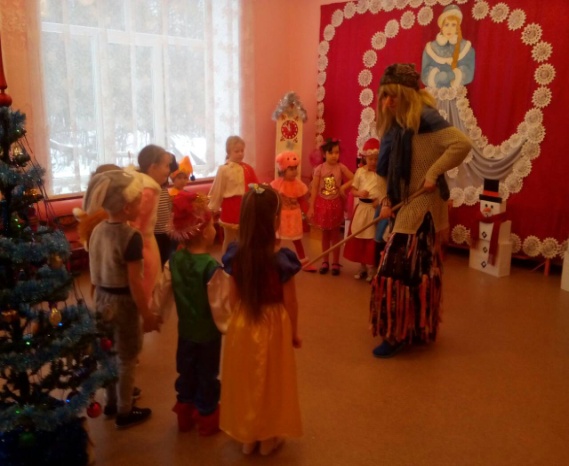 Игра «Ведьмина метелка»Иванушка с трудом тянет в зал мешок.Баба Яга (тут же подбегает к Иванушке и говорит): Это мешок мой.Иванушка: Что же такое тяжелое в этом мешке находится?Баба Яга развязывает мешок, оттуда вылезает мышка.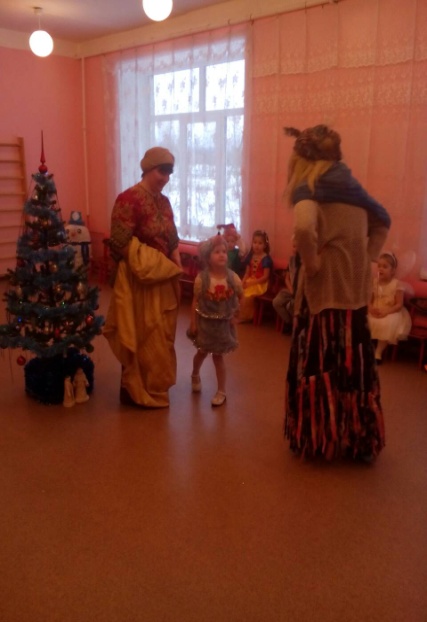 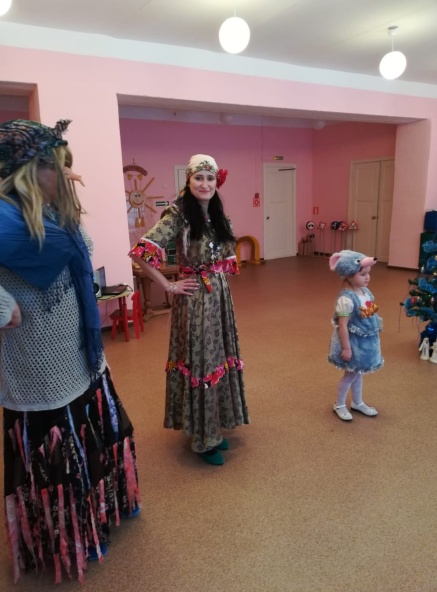 Ведущий: Это же Мышка – символ нового года.Баба яга: А Мышка, то не простая! Ответ знает на вопрос любой. Задавайте вопрос, а она покажет ответ 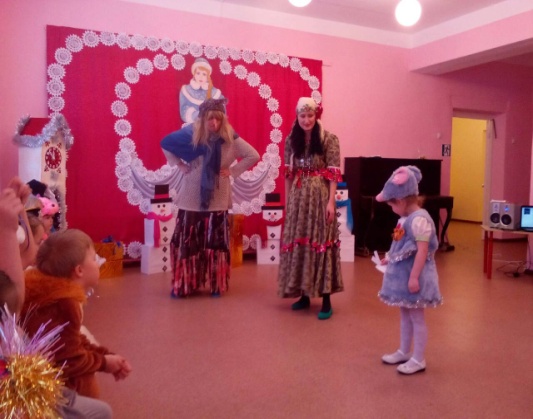 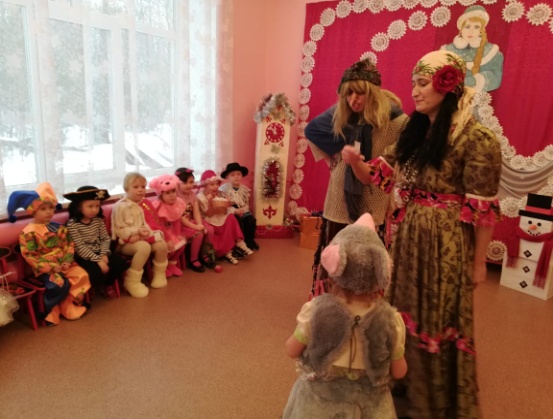 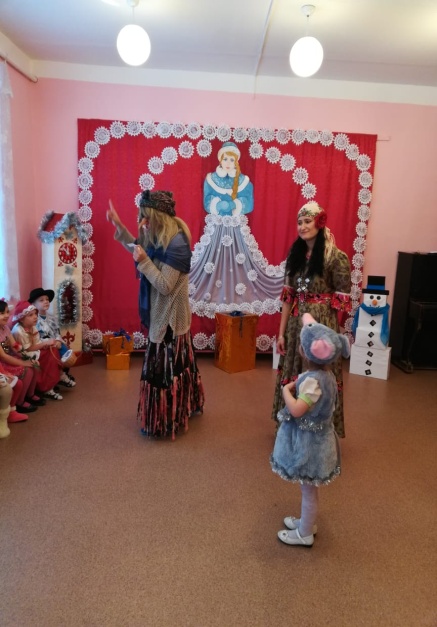 (держит в руках бумажки с ответами)Мышка:Я пришла к вам на весь год.Пусть исполняются все ваши желания!Здоровья, счастья в Новом году.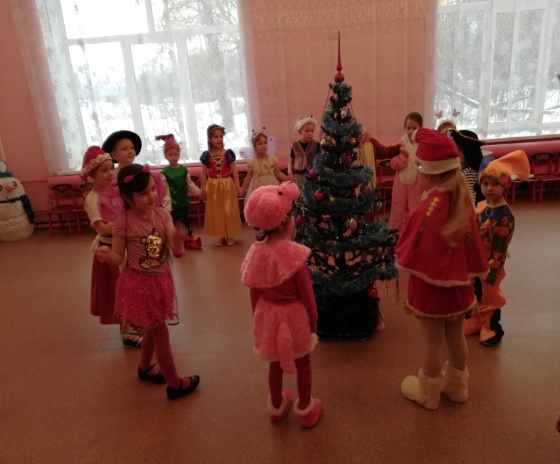 Все дети и участники исполняют песню «Белые елочки»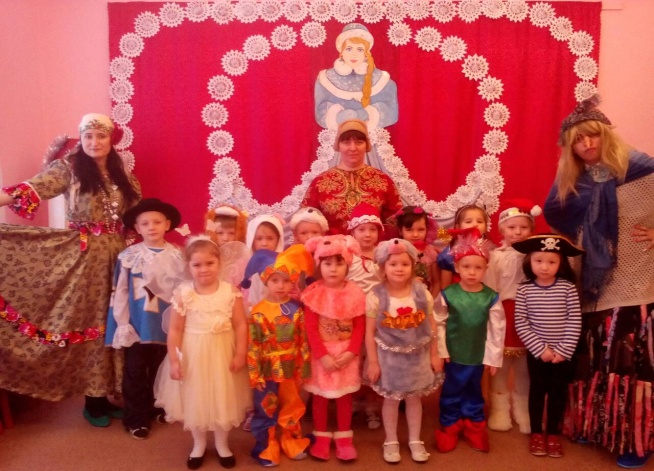 